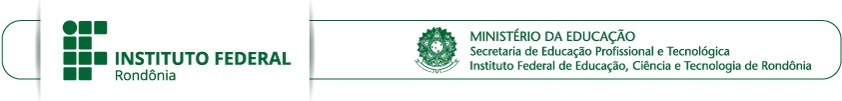                                                            ANEXO I FORMULÁRIO DA PROPOSTA PROJETO DE EXTENSÃO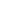 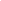 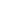 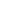 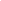 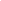 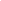 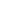 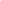 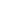 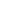 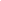 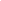 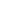 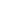 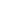 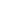 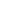 Referência: Processo nº 23243.011376/2020-44	SEI nº 0991864TÍTULO DO PROJETO:DADOS DO COORDENADOR DO PROJETONome:CPF:RG/Órgão expedidor:Telefone: ( )E-mail:Dados Bancários:  Banco:                         Ag.:	                 Conta Corrente:SIAPE nºCOLABORADOR(ES) DO PROJETONOMENOMERG/ÓRGÃO EXPEDIDORRG/ÓRGÃO EXPEDIDORRG/ÓRGÃO EXPEDIDORCPFSIAPEDADOS DO ESTUDANTE QUE RECEBERÁ O AUXÍLIODADOS DO ESTUDANTE QUE RECEBERÁ O AUXÍLIODADOS DO ESTUDANTE QUE RECEBERÁ O AUXÍLIODADOS DO ESTUDANTE QUE RECEBERÁ O AUXÍLIODADOS DO ESTUDANTE QUE RECEBERÁ O AUXÍLIODADOS DO ESTUDANTE QUE RECEBERÁ O AUXÍLIODADOS DO ESTUDANTE QUE RECEBERÁ O AUXÍLIONome:Nome:Nome:Nome:Nome:Nome:Nome:CPF:CPF:CPF:CPF:CPF:CPF:CPF:RG/Órgão expedidor:RG/Órgão expedidor:RG/Órgão expedidor:RG/Órgão expedidor:RG/Órgão expedidor:RG/Órgão expedidor:RG/Órgão expedidor:Dados Bancários:       Banco:                         Ag.:	                 Conta Corrente:Dados Bancários:       Banco:                         Ag.:	                 Conta Corrente:Dados Bancários:       Banco:                         Ag.:	                 Conta Corrente:Dados Bancários:       Banco:                         Ag.:	                 Conta Corrente:Dados Bancários:       Banco:                         Ag.:	                 Conta Corrente:Dados Bancários:       Banco:                         Ag.:	                 Conta Corrente:Dados Bancários:       Banco:                         Ag.:	                 Conta Corrente:Curso/Turma/Turno:Curso/Turma/Turno:Curso/Turma/Turno:Curso/Turma/Turno:Curso/Turma/Turno:Curso/Turma/Turno:Curso/Turma/Turno:ESTUDANTES COLABORADORES (se houver)ESTUDANTES COLABORADORES (se houver)ESTUDANTES COLABORADORES (se houver)ESTUDANTES COLABORADORES (se houver)ESTUDANTES COLABORADORES (se houver)ESTUDANTES COLABORADORES (se houver)ESTUDANTES COLABORADORES (se houver)1.1.1.1.1.1.1.2.2.2.2.2.2.2.NATUREZA DA PROPOSTANATUREZA DA PROPOSTANATUREZA DA PROPOSTANATUREZA DA PROPOSTANATUREZA DA PROPOSTANATUREZA DA PROPOSTANATUREZA DA PROPOSTAMODALIDADESMODALIDADESMODALIDADESMODALIDADESMODALIDADESMODALIDADESMODALIDADESModalidade IModalidade IModalidade VIModalidade VIModalidade VIModalidade IIModalidade IIModalidade VIIModalidade VIIModalidade VIIModalidade IIIModalidade IIIModalidade VIIIModalidade VIIIModalidade VIIIModalidade IVModalidade IVModalidade IXModalidade IXModalidade IXModalidade VModalidade VModalidade XModalidade XModalidade XDO PROJETODO PROJETODO PROJETODO PROJETODO PROJETODO PROJETODO PROJETOParcerias: (Empresas, Instituições)Parcerias: (Empresas, Instituições)Parcerias: (Empresas, Instituições)Parcerias: (Empresas, Instituições)Parcerias: (Empresas, Instituições)Parcerias: (Empresas, Instituições)Parcerias: (Empresas, Instituições)Local de Realização:(	) Ambiente Virtual. QUAL? ________________________________________________________________ (	) Ambiente da empresa/Instituição parceiraLocal de Realização:(	) Ambiente Virtual. QUAL? ________________________________________________________________ (	) Ambiente da empresa/Instituição parceiraLocal de Realização:(	) Ambiente Virtual. QUAL? ________________________________________________________________ (	) Ambiente da empresa/Instituição parceiraLocal de Realização:(	) Ambiente Virtual. QUAL? ________________________________________________________________ (	) Ambiente da empresa/Instituição parceiraLocal de Realização:(	) Ambiente Virtual. QUAL? ________________________________________________________________ (	) Ambiente da empresa/Instituição parceiraLocal de Realização:(	) Ambiente Virtual. QUAL? ________________________________________________________________ (	) Ambiente da empresa/Instituição parceiraLocal de Realização:(	) Ambiente Virtual. QUAL? ________________________________________________________________ (	) Ambiente da empresa/Instituição parceira(	) Ambiente do campus e Ambiente da empresa/Instituição parceiraCarga horária total prevista para o projeto: 8 horas semanaisOFERTA DE CURSOCurso de:Área de formação:Carga Horária:Número de vagas (	) Mínimo      e	(	)MáximoPúblico-alvo:PRESTAÇÃO DE SERVIÇOConsultoria  (	)	Assessoria	(	)Área: (Empreendedora/Técnica/Ambiental/Tecnológica)Nome da Empresa/Instituição:CNPJ/MF;Inscrição Estadual:Ramo de Atividade:Endereço:Nome do(s) Proprietário(s)É parceria do campus (	) Sim	(	) Não(Caso não seja parceira devera formalizar termo de parceira com CIEEC)DETALHAMENTO DA PROPOSTAJUSTIFICATIVAMETODOLOGIAPROGRAMAAtividadesResponsáveisMeses/AnoMeses/AnoMeses/AnoMeses/AnoMeses/AnoMeses/AnoMeses/AnoMeses/AnoMeses/AnoMeses/AnoMeses/AnoMeses/AnoJFMAMJJASOND